3GPP TSG-SA5 Meeting #139-e 	S5-216333e-meeting, 15 - 24 November 20214.1.1.1.2	General management activation mechanisms for 5GSIn 5GS the management trace activation utilizes the Services Based Management Architecture (SBMA) defined in TS 28.533 [48]. The NE is configured with Trace Control and Configuration parameters via interaction between Provisioning MnS (see definitions in TS 28.532 [47]) consumer and Provisioning MnS producer. Figure 4.1.1.1.2-1 below illustrates the 5GS management activation where the role of a Provisioning MnS producer is played by the NE and the role of a Provisioning MnS consumer is played by the Management System. The configured NE shall not propagate the received Trace Control and Configuration parameters to any other NE's - whether or not it is involved in the actual recording of the call.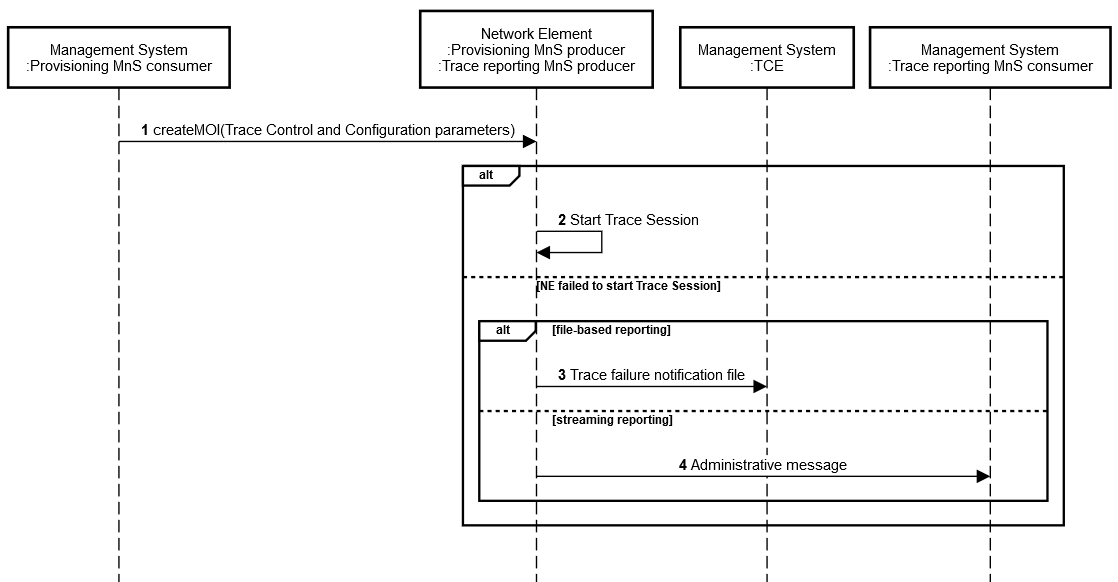 Figure 4.1.1.1.2-1: Overview of management activation for 5GSOnce configured with Trace Control and Configuration parameters, the NE shall activate the Trace Session. If the NE failed to activate the Trace Session in a file-based reporting case, a Trace failure notification shall be sent to the TCE the Trace failure notification defined in Annex A. 4.1.2.1.2	General signalling activation mechanisms for 5GSIn 5GS the signaling trace activation utilizes the Services Based Management Architecture (SBMA) defined in TS 28.533 [48]. A 5GC NE is configured with Trace Control and Configuration parameters via interaction between Provisioning MnS (see definitions in TS 28.532 [47]) consumer and Provisioning MnS producer. Figure 4.1.2.1.2-1 below illustrates the 5GS signaling activation where the role of a Provisioning MnS producer is played by the 5GC NE and the role of a Provisioning MnS consumer is played by the Management System. In case of home subscriber trace (i.e. in the HPLMN), the Trace Session activation shall go to the 5GC NE which played as the Provisioning MnS producer, such as UDM, AMF and SMF. Instances where the home subscriber is roaming in a VPLMN, the Provisioning MnS producer may initiate a trace in that VPLMN. The VPLMN may reject such requests.In case of foreign subscriber trace (i.e. the HPLMN operator wishes to trace foreign subscribers roaming in his PLMN), the Trace Session activation shall go to the 5GC NE located in the PLMN operator (i.e. the 5GC NE belongs to VPLMN as described in clause 4.2.4 of TS 23.501 [40], such as AMF/SMF).Depending on the Trace Control and Configuration parameters received, the configured 5GC NE shall propagate the activation to selected NE's in the entire network – RAN and Core Network.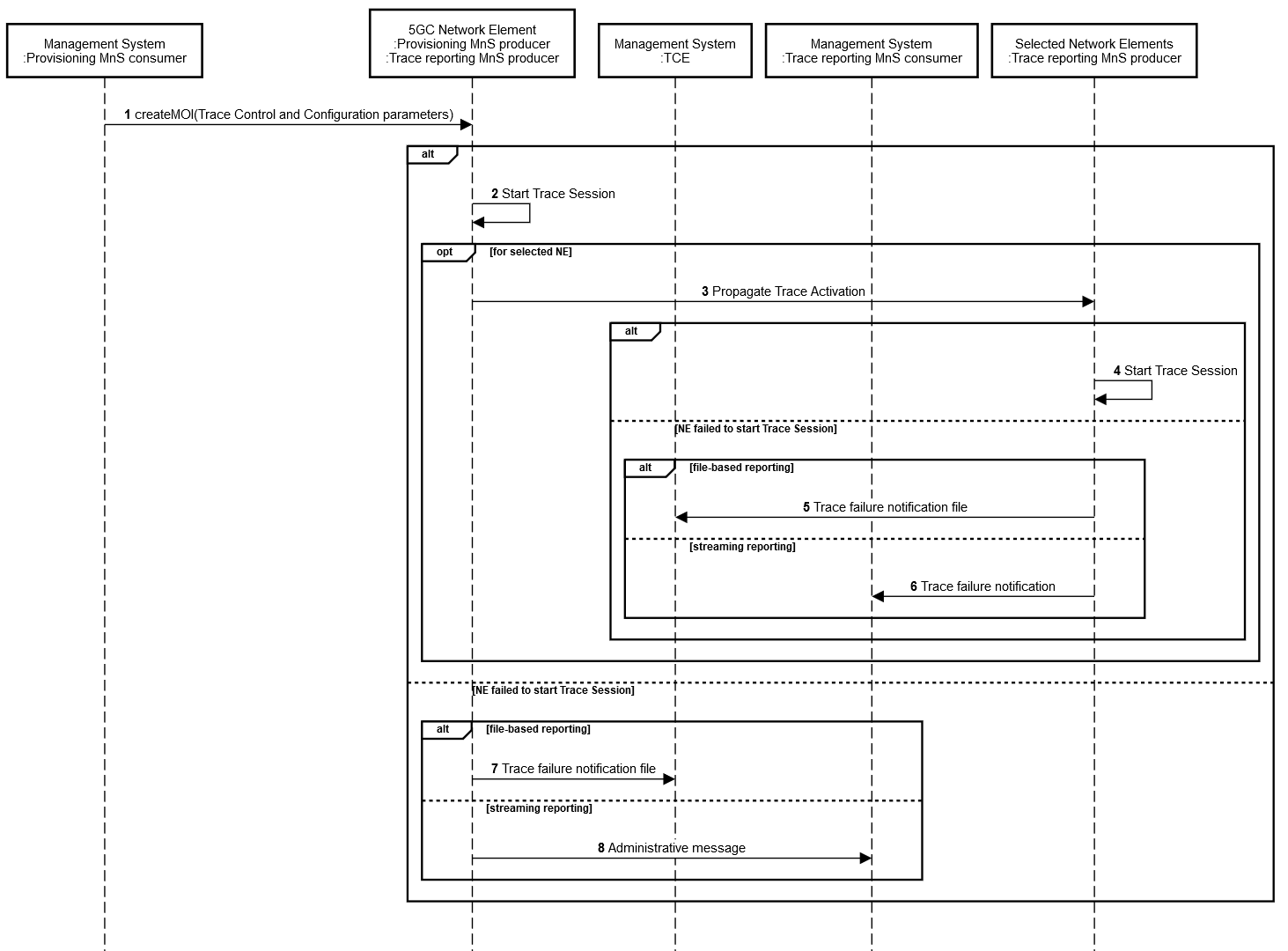 Figure 4.1.2.1.2-1: Overview of signaling activation for 5GSIf the NE failed to activate the Trace Session in a file-based reporting case, a Trace failure notification shall be sent to the TCECR-Form-v12.1CR-Form-v12.1CR-Form-v12.1CR-Form-v12.1CR-Form-v12.1CR-Form-v12.1CR-Form-v12.1CR-Form-v12.1CR-Form-v12.1CHANGE REQUESTCHANGE REQUESTCHANGE REQUESTCHANGE REQUESTCHANGE REQUESTCHANGE REQUESTCHANGE REQUESTCHANGE REQUESTCHANGE REQUEST32.422CR0381rev1Current version:17.4.0For HELP on using this form: comprehensive instructions can be found at 
http://www.3gpp.org/Change-Requests.For HELP on using this form: comprehensive instructions can be found at 
http://www.3gpp.org/Change-Requests.For HELP on using this form: comprehensive instructions can be found at 
http://www.3gpp.org/Change-Requests.For HELP on using this form: comprehensive instructions can be found at 
http://www.3gpp.org/Change-Requests.For HELP on using this form: comprehensive instructions can be found at 
http://www.3gpp.org/Change-Requests.For HELP on using this form: comprehensive instructions can be found at 
http://www.3gpp.org/Change-Requests.For HELP on using this form: comprehensive instructions can be found at 
http://www.3gpp.org/Change-Requests.For HELP on using this form: comprehensive instructions can be found at 
http://www.3gpp.org/Change-Requests.For HELP on using this form: comprehensive instructions can be found at 
http://www.3gpp.org/Change-Requests.Proposed change affects:UICC appsMERadio Access NetworkxCore NetworkTitle:	Update to include trace failure admin messages.Update to include trace failure admin messages.Update to include trace failure admin messages.Update to include trace failure admin messages.Update to include trace failure admin messages.Update to include trace failure admin messages.Update to include trace failure admin messages.Update to include trace failure admin messages.Update to include trace failure admin messages.Update to include trace failure admin messages.Source to WG:S5S5S5S5S5S5S5S5S5S5Source to TSG:EricssonEricssonEricssonEricssonEricssonEricssonEricssonEricssonEricssonEricssonWork item code:Date:Date:Date:2021-11-03Category:ARelease:Release:Release:Rel-17Use one of the following categories:
F  (correction)
A  (mirror corresponding to a change in an earlier 													release)
B  (addition of feature), 
C  (functional modification of feature)
D  (editorial modification)Detailed explanations of the above categories can
be found in 3GPP TR 21.900.Use one of the following categories:
F  (correction)
A  (mirror corresponding to a change in an earlier 													release)
B  (addition of feature), 
C  (functional modification of feature)
D  (editorial modification)Detailed explanations of the above categories can
be found in 3GPP TR 21.900.Use one of the following categories:
F  (correction)
A  (mirror corresponding to a change in an earlier 													release)
B  (addition of feature), 
C  (functional modification of feature)
D  (editorial modification)Detailed explanations of the above categories can
be found in 3GPP TR 21.900.Use one of the following categories:
F  (correction)
A  (mirror corresponding to a change in an earlier 													release)
B  (addition of feature), 
C  (functional modification of feature)
D  (editorial modification)Detailed explanations of the above categories can
be found in 3GPP TR 21.900.Use one of the following categories:
F  (correction)
A  (mirror corresponding to a change in an earlier 													release)
B  (addition of feature), 
C  (functional modification of feature)
D  (editorial modification)Detailed explanations of the above categories can
be found in 3GPP TR 21.900.Use one of the following categories:
F  (correction)
A  (mirror corresponding to a change in an earlier 													release)
B  (addition of feature), 
C  (functional modification of feature)
D  (editorial modification)Detailed explanations of the above categories can
be found in 3GPP TR 21.900.Use one of the following categories:
F  (correction)
A  (mirror corresponding to a change in an earlier 													release)
B  (addition of feature), 
C  (functional modification of feature)
D  (editorial modification)Detailed explanations of the above categories can
be found in 3GPP TR 21.900.Use one of the following categories:
F  (correction)
A  (mirror corresponding to a change in an earlier 													release)
B  (addition of feature), 
C  (functional modification of feature)
D  (editorial modification)Detailed explanations of the above categories can
be found in 3GPP TR 21.900.Use one of the following releases:
Rel-8	(Release 8)
Rel-9	(Release 9)
Rel-10	(Release 10)
Rel-11	(Release 11)
…
Rel-15	(Release 15)
Rel-16	(Release 16)
Rel-17	(Release 17)
Rel-18	(Release 18)Use one of the following releases:
Rel-8	(Release 8)
Rel-9	(Release 9)
Rel-10	(Release 10)
Rel-11	(Release 11)
…
Rel-15	(Release 15)
Rel-16	(Release 16)
Rel-17	(Release 17)
Rel-18	(Release 18)Reason for change:Reason for change:Trace failure notifications for 5GS can be done via file or administrative messages.  At present only the file method is mentioned in the trace procedures.Trace failure notifications for 5GS can be done via file or administrative messages.  At present only the file method is mentioned in the trace procedures.Trace failure notifications for 5GS can be done via file or administrative messages.  At present only the file method is mentioned in the trace procedures.Trace failure notifications for 5GS can be done via file or administrative messages.  At present only the file method is mentioned in the trace procedures.Trace failure notifications for 5GS can be done via file or administrative messages.  At present only the file method is mentioned in the trace procedures.Trace failure notifications for 5GS can be done via file or administrative messages.  At present only the file method is mentioned in the trace procedures.Trace failure notifications for 5GS can be done via file or administrative messages.  At present only the file method is mentioned in the trace procedures.Trace failure notifications for 5GS can be done via file or administrative messages.  At present only the file method is mentioned in the trace procedures.Trace failure notifications for 5GS can be done via file or administrative messages.  At present only the file method is mentioned in the trace procedures.Summary of change:Summary of change:Add the administrative messages for trace failures to relevant procedures.Add the administrative messages for trace failures to relevant procedures.Add the administrative messages for trace failures to relevant procedures.Add the administrative messages for trace failures to relevant procedures.Add the administrative messages for trace failures to relevant procedures.Add the administrative messages for trace failures to relevant procedures.Add the administrative messages for trace failures to relevant procedures.Add the administrative messages for trace failures to relevant procedures.Add the administrative messages for trace failures to relevant procedures.Consequences if not approved:Consequences if not approved:Trace failure administrative messages are defined, but it is unclear when to use them.Trace failure administrative messages are defined, but it is unclear when to use them.Trace failure administrative messages are defined, but it is unclear when to use them.Trace failure administrative messages are defined, but it is unclear when to use them.Trace failure administrative messages are defined, but it is unclear when to use them.Trace failure administrative messages are defined, but it is unclear when to use them.Trace failure administrative messages are defined, but it is unclear when to use them.Trace failure administrative messages are defined, but it is unclear when to use them.Trace failure administrative messages are defined, but it is unclear when to use them.Clauses affected:Clauses affected:4.1.1.1.2,4.1.2.1.2, 4.1.1.1.2,4.1.2.1.2, 4.1.1.1.2,4.1.2.1.2, 4.1.1.1.2,4.1.2.1.2, 4.1.1.1.2,4.1.2.1.2, 4.1.1.1.2,4.1.2.1.2, 4.1.1.1.2,4.1.2.1.2, 4.1.1.1.2,4.1.2.1.2, 4.1.1.1.2,4.1.2.1.2, YNOther specsOther specsX Other core specifications	 Other core specifications	 Other core specifications	 Other core specifications	TS/TR ... CR ... TS/TR ... CR ... TS/TR ... CR ... affected:affected:X Test specifications Test specifications Test specifications Test specificationsTS/TR ... CR ... TS/TR ... CR ... TS/TR ... CR ... (show related CRs)(show related CRs)X O&M Specifications O&M Specifications O&M Specifications O&M SpecificationsTS/TR ... CR ...TS/TR ... CR ...TS/TR ... CR ...Other comments:Other comments:This CR's revision history:This CR's revision history:1st change2nd change